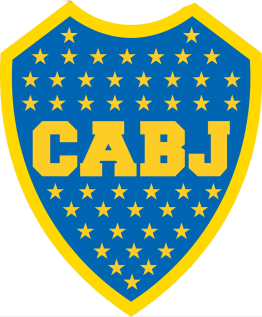 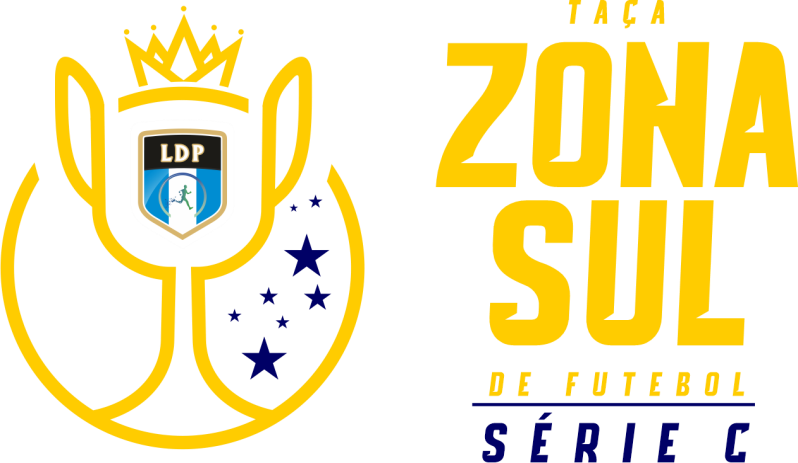       PRÉ-SUMULA     Taça Zona Sul de Futebol-2021 Serie CDISPUTANTES:              XDATA/	/HORÁRIO:EQUIPE:  EQUIPE:  EQUIPE:  EQUIPE:  NºNOME COMPLETO JOGADORESNOME COMPLETO JOGADORESINSC. / ID TÉCNICO: TÉCNICO:Auxiliar Técnico:Auxiliar Técnico:ATENDENTE:ATENDENTE: